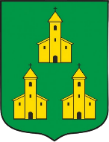 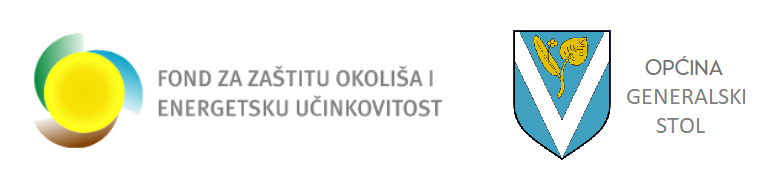 U sklopu provedbe projektaPROVOĐENJE IZOBRAZNO – INFORMATIVNIH AKTIVNOSTI O GOSPODARENJU OTPADOM U OPĆINI VELIKA PISANICAOpćina Velika Pisanica Vas poziva naOBRAZOVNE RADIONICEna temu održivog gospodarenja otpadom u okviru kružnog gospodarstvakoje će se održati 7. ožujka 2024. godineradionica u 10:10 h, Međugeneracijski centar, Ul. hrvatskih mučenika 1, Velika Pisanicaradionica u 10:10, Društveni dom Babinac, Babinac 34*Radionice se održavaju paralelno na dvije lokacije te ste slobodni odabrati si lokaciju koja Vam bolje odgovara.Projekt u sklopu kojega se provodi radionica sufinanciran je iz sredstava Fonda za zaštitu okoliša i energetsku učinkovitost.Sadržaj radionice isključiva je odgovornost Općine Velika Pisanica.